Alunno___________________________________________	Classe_____________						Anno scolastico 2022/2023                 Nota Informativa alle Famiglie sul rendimento scolastico Intermedio alla data del 20/03/2023                     PROSPETTO ASSENZE                                                                                                          Situazione al 20/03/2023: n. ore di assenza: ……    percentuale rispetto al totale di ore finora svolte: ……….%	Il Coordinatore di Classe   ___________________________Si rammenta che la percentuale di assenze non può superare il 25% annuo, salvo deroghe per motivi gravi e documentati.           N.B. In caso di alunno proveniente da altro Istituto occorre integrare i dati con quelli relativi alla scuola di provenienza.Si riporta la tabella delle quote per la validità dell’anno scolastico:	                                   Firma del Genitore                      _______________________________________             LICEO ARTISTICO E COREUTICO STATALE “CIARDO PELLEGRINO”LICEO ARTISTICO E COREUTICO STATALE “CIARDO PELLEGRINO”LICEO ARTISTICO E COREUTICO STATALE “CIARDO PELLEGRINO”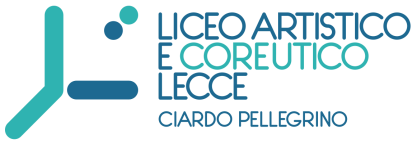 Sede Centrale Dirigenza e Uffici di Segreteria Via Vecchia Copertino, n. 6 - 73100 – LecceSuccursale V.le de Pietro - LecceCodice meccanografico LESL03000R   C.F.  93126450753tel. 0832.352431 e-mail lesl03000r@istruzione.it   pec lesl03000r@pec.istruzione.itsito web www.liceociardopellegrinolecce.edu.itMATERIEAssenze ore(pentamestre)InteresseInteresseInteressePartecipazionePartecipazionePartecipazioneImpegnoImpegnoImpegnoProfittoProfittoProfittoProfittoProfittoProfittoMATERIEAssenze ore(pentamestre)ScarsoMedioNotevoleScarsaDiscont.AttivaScarsoDiscont.CostanteGr.InsuffInsuff.Suffic.DiscretoBuonoOttimoReligioneLingua e letteratura ItalianaStoria e GeografiaLingua IngleseMatematica e InformaticaScienze NaturaliStoria dell’ArteEducazione CivicaDiscipline Grafiche e PittoricheDiscipline GeometricheDiscipline PlasticheLaboratorio ArtisticoScienze Motorie e SportiveAlunni regolariAlunni regolariAlunni regolariAlunni regolariAlunni regolariAlunni che non si avvalgono di IRCAlunni che non si avvalgono di IRCAlunni che non si avvalgono di IRCDurata anno scolasticoDurata anno scolasticoDurata anno scolasticoLimite minimo di frequenzaLimite massimo di assenzeDurata a.s.Limite min presLimite max ass.Classeh/annoh/settgiorni annuiore oreh/annooreoreI  - II1122342008422801089817272